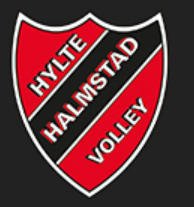 Välkomna till sammandrag level 5 söndagen den 16/4 2023 på Halmstad ArenaNi är hjärtligt välkomna att anmäla Er och Era lag till vårt sammandrag söndagen 16/4 2023.

Vi kommer att spela level 5 med ungdomsboll, max 16 lag kan delta.Enklare kioskförsäljning med bland annat toast och fika kommer att finnas.

Plats för turneringen: Halmstad Arena B-hallenAdress: Växjövägen 11, 30244 Halmstad


Kontaktperson: Petra Andersson

Mobil:  0768-918 707

E-mail: assonpm@gmail.com 
Ledarsamling klockan 09:00, matchstart 09:15

Anmälan sker via ovanstående e-post senast tisdagen den 11/4, 2023!Ange i anmälan:Anmälande föreningKontaktpersonKontaktpersons mobilnummerKontaktpersons e-postAnmälan av antal lag samt laget/lagens namn